BAB IPENDAHULUANLatar Belakang	Alkohol sejak dulu sudah mulai dikembangkan oleh bangsa Romawi, mereka menggunakan alkohol untuk bahan bakar lampu penerangan rumah –  rumah bangsawan.  Sekarang  penggunaan alkohol sangat luas dimasyarakat terutama untuk keperluan darurat maupun praktis, diantaranya yaitu:  mensterilkan peralatan kedokteran, pemanas makanan di panci / nampan catering, atau dipergunakan pada saat camping / kemah, juga di medan perang, karena memang penggunaan sangat praktis, tidak berbau, mudah dibawa dan dipindahkan, namun mempunyai kelemahan, lidah apinya tidak bisa memancar seperti kompor gas, sehingga panas yang dihasilkan kurang bagus.(anonim,2010)	Alkohol merupakan bahan bakar yang diproduksi dari bahan baku tanaman yang mengandung pati seperti: ubi kayu, ubi jalar, jagung, dan sagu. Alkohol dari tanaman   biasanya disebut dengan bioetanol.  Proses pengolahan bioetanol diawali dengan proses hidrolisis, yaitu  proses   konversi pati menjadi glukosa kemudian dilanjutkan dengan proses fermentasi untuk mengkonversi glukosa (gula) menjadi etanol dan CO2, dimana fermentasi etanol adalah perubahan 1 mol gula menjadi 2 mol etanol dan 2 mol CO2. Setelah itu dilakukan proses destilasi untuk memisahkan etanol, dimana distilasi merupakan pemisahan komponen berdasarkan titik didihnya. ( Musanif,2012)	Alkohol/ bioetanol merupakan salah satu bahan bakar alternatif  terbaharukan. Meningkatkan  pengunaan bahan bakar alkohol dimasyarakat akan mengurangi pengunaan bahan bakar fosil yang semakin lama harganya semakin meningkat. Apalagi kebijakan pemerintah mengurangi subsidi minyak tanah akan berdampak pada masyarakat  yang biasa mengunakan bahan bakar minyak tanah. Masyarakat akan  terpaksa beralih mengunakan bahan bakar gas LPG, akan tetapi masih banyak masyarakat yang ketakutan menggunakan bahan bakar gas disebabkan oleh berita yang mengabarkan bahan bakar gas LPG 3kg sering meledak, sehingga masyarakat resah dan takut mengunakan bahan bakar gas. 	Untuk   meningkatkan pengunaan bahan bakar alkohol/ bioetanol sebagai bahan bakar alternatif  dimasyarakat. Harus diciptakan kompor alkohol  yang sederhana, murah, dan mudah dibuat dengan hasil pembakaran yang maksimal. Dalam memaksimalkan hasil pembakaran tidak terlepas dari desain ruang bakar yang baik, karena ruang bakar yang baik dapat mensirkulasikan kalor secara tepat sehingga dapat mengurangi kalor yang terbuang. 1.2 Rumusan MasalahBerdasarkan latar belakang disain kompor alkohol, dapat dirumuskan masalah dalam penelitian ini yaitu bagaimana pengaruh jumlah  jet hole dan diameter inner pipe  pada disain kompor alkoholBatasan MasalahUntuk menghindari terjadinya permasalahan yang meluas dalam penelitian ini, maka penulis memberikan batasan – batasan masalah sebagai berikut:Bahan bakar yang digunakan alkohol dengan kadar 100 % Tidak membahas perhitungan perpindahan panas pada komporKompor dibuat dari limbah kaleng minuman Tujuan PenelitianTujuan dari penelitian ini adalah untuk mengetahui pengaruh  variasi  diameter dalam( inner pipe) dan jumlah lubang keluar bahan bakar( jet hole) terhadap unjuk kerja kompor alkohol.Manfaat PenelitianSebagai peran nyata dalam pengembangan teknologi tepat guna, penulis berharap dapat memberikan manfaat dari penelitian ini, antara lain:Mendapatkan kompor alkohol yang hasil pembakarannya optimalMeningkatkan pengunaan bahan bakar terbaharukanDapat memberikan pilihan alternatif energi bagi pengguna kompor minyak tanahMengurangi limbah kaleng yang sulit terurai dengan tanahSebagai literatur bagi adik- adik mahasiswa yang ingin melakukan penelitian sejenisTempat PenelitianTempat penelitian dilakukan di sekretariat UKM Grahapala Rinjani Universitas Mataram.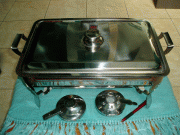 Gambar 1.1 Panci catering 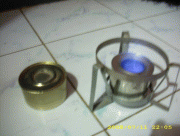 Gambar 1.2  Kompor alkohol